ГЛАВА 2. Методический анализ результатов ОГЭ 
по учебному предмету
РУССКОМУ ЯЗЫКУ(наименование учебного предмета)Далее приведена типовая структура отчета по учебному предмету2.1. Количество участников ОГЭ по учебному предмету (за последние годы проведения ОГЭ по предмету) по категориямТаблица 2-1ВЫВОД о характере изменения количества участников ОГЭ по предмету (отмечается динамика количества участников ОГЭ по предмету в целом, по отдельным категориям, видам образовательных организаций)Увеличилось количество участников по предмету в целом, а также с 2019 года произошло увеличение по категории «Выпускники СОШ» на 6,1%. По категории «Выпускники ООШ» за последние 4 года показатель снизился на 4,8%. На 0,6% снизилось количество выпускников гимназии в сравнении с прошлым учебным годом. В 2022 году впервые был участник, относящийся к категории «Выпускники ОО, не завершившие ООО в предыдущие годы» (0,1%). В сравнении с прошлым учебным годом количество участников по предмету русский язык, относящихся к категории «Участники  с ограниченными возможностями здоровья»  не изменилось. А вот доля  обучающихся на дому увеличилась на 0,3%.  2.2. Основные результаты ОГЭ по учебному предмету2.2.1. Диаграмма распределения первичных баллов участников ОГЭ по предмету 
в 2022 г. (количество участников, получивших тот или иной балл)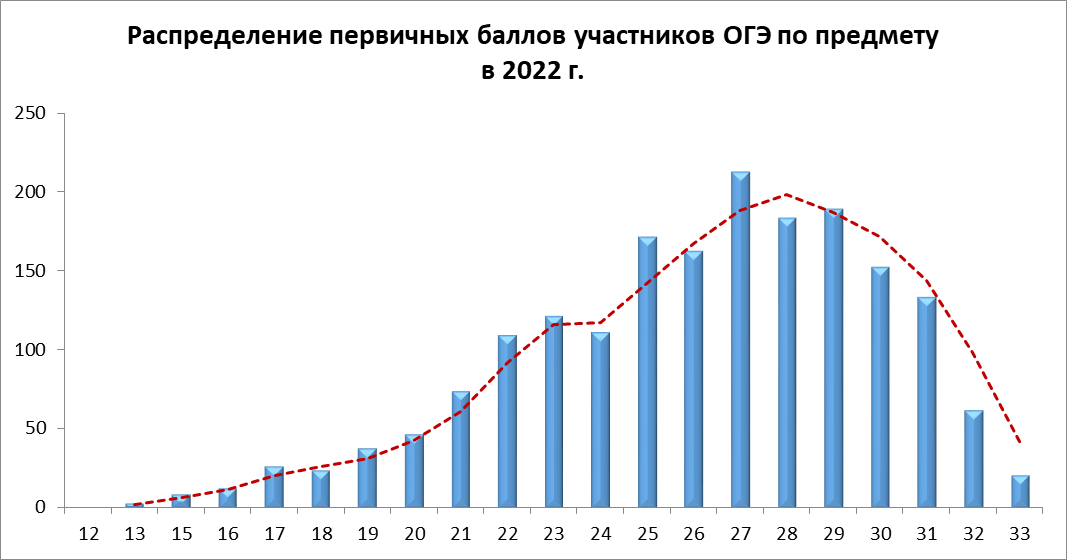 2.2.2. Динамика результатов ОГЭ по предмету Таблица 2-22.2.3. Результаты ОГЭ по АТЕ регионаТаблица 2-32.2.4. Результаты по группам участников экзамена с различным уровнем подготовки 
с учетом типа ОО Таблица 2-42.2.5. Выделение перечня ОО, продемонстрировавших наиболее высокие результаты ОГЭ по предметуВыбирается от 5 до 15% от общего числа ОО в Поволжском управлении, в которых: доля участников ОГЭ, получивших отметки «4» и «5», имеет максимальные значения (по сравнению с другими ОО субъекта Поволжского управления); доля участников ОГЭ, получивших неудовлетворительную отметку, имеет минимальные значения (по сравнению с другими ОО Поволжского управления).Таблица 2-52.2.6. Выделение перечня ОО, продемонстрировавших низкие результаты ОГЭ по предмету5Выбирается от 5 до 15% от общего числа ОО в Поволжском управлении, в которых: доля участников ОГЭ, получивших отметку «2», имеет максимальные значения (по сравнению с другими ОО Поволжского управления);доля участников ОГЭ, получивших отметки «4» и «5», имеет минимальные значения (по сравнению с другими ОО субъекта Поволжского управления).Таблица 2-62.2.7 ВЫВОДЫ о характере результатов ОГЭ по предмету в 2022 году и в динамике.
По результатам ОГЭ по русскому языку 2022 года в Поволжском управлении доля участников, получивших отметку «2» составляет 0,2 % , что на 0,7% ниже, чем в 2021 году. Ежегодно с 2018 года имеются «2», но не более 1%. Доля обучающихся имеющих отметку «3» уменьшилось в сравнении с 2021, но значительно выше, чем в 2019. Растет количество учащихся, получивших отметку «4» за последние 4 года, но уменьшается количество учащихся, получивших отметку «5» в сравнении с 2019 годом, хотя это значение выше, чем в 2021 год. Количество участников, получивших максимальный балл - 21 человек.В сравнении с 2021 годом повысилось качество обученности по русскому языку  выпускников 9 классов Поволжского управления на 7% (2021г.- 69,5%) и уровень обученности на 0,7% (2021г.- 99,1%).2.3. Анализ результатов выполнения заданий КИМ ОГЭ2.3.2. Статистический анализ выполнения заданий КИМ ОГЭ в 2022 годуДля анализа основных статистических характеристик заданий используется обобщенный план варианта КИМ по предмету с указанием средних процентов выполнения по каждой линии заданий в Поволжском управленииТаблица 2-7Первая часть экзамена – написание сжатого изложения прослушанного в аудиозаписи текста – проверяет следующие умения: умение слушать, то есть адекватно воспринимать информацию, содержащуюся в прослушанном тексте; умение обрабатывать воспринятую информацию, выделяя в ней главное; умение письменно передавать обработанную информацию. Трудность при написании сжатого изложения составляет умение не столько передать все микротемы и применить приемы сжатия, сколько умение правильно выстраивать получившийся в результате сжатия текст, сохранив его целостность и последовательность изложения. Таким образом, с передачей содержания микротем текста, в основном, все справились. Приёмами сжатия текста владеют не все, есть ученики, которые не могут выбрать главную информацию и исключить второстепенную. Для успешного выполнения первой части экзаменационной работы недостаточно усилить внимание к тексту только в 9 классе. Администрациям школ необходимо обратить внимание педагогов на систематическое обращение к тесту, начиная с 5 класса, включение в уроки текстов малых форм, особое внимание к вопросам лексической, грамматической и стилистической сочетаемости слов. Формирование представлений о способах связи предложений в тексте создаёт все предпосылки для того, чтобы, во-первых, в ходе аналитической деятельности происходили накопление и конкретизация знаний о языке за счёт речевого опыта ученика; во-вторых, в ходе репродуктивной деятельности под влиянием имеющихся знаний осуществлялись осмысление и преобразование речевого опыта ребёнка. Заметим, что, какой бы программой ни руководствовался учитель, комплекс умений, необходимых для написания сжатого изложения, обеспечивается всей проводимой в курсе русского языка работой по развитию речи. Нельзя забывать и о том, что многие из этих умений формируются как общеучебные при изучении других предметов (литературы, иностранного языка, истории, биологии, географии и пр.). Таким образом, чтобы подготовить детей к первой части экзамена, учителю, прежде всего, необходимо правильно организовать работу с текстом, обратив внимание на особенности сжатого изложения как формы содержательной и языковой обработки текста. Для развития логического мышления и речевой связности нужно использовать в работе интерактивные методы и дидактические приёмы обучения, например, такие как «Мозговой штурм», «Незаконченное предложение» и др.Вторая часть работы - это тестовые задания с кратким ответом. Тестовые задания с кратким ответом проверяли комплекс умений, характеризующих уровень языковой компетенции выпускников, то есть уровень практического владения русским языком, его словарём и грамматическим строем, соблюдение учащимися языковых норм; а также уровень лингвистической компетенции, то есть умение проводить элементарный лингвистический анализ языковых явлений. Анализируя результаты выполнения тестовой части проверки экзаменационной работы, можно утверждать, что среди четырех заданий, проверяющих умение выполнять орфографический, пунктуационный, грамматический анализ, участники  успешно справились лишь с заданием № 4 (Грамматика. Синтаксис. Синтаксический анализ словосочетания») – 94,3%, с заданиями № 6 (Речь. Текст как речевое произведение. Смысловая и композиционная целостность текста. Анализ текста)- 67,8 и № 8 (Лексика и фразеология) – 69,14%, с заданием № 7 (выразительность русской речи) – 63,81%.  Однако в группе обучающихся, получивших оценку «2», выявлен низкий процент выполнения этих заданий. С заданием № 7 справились лишь 0% учеников; с заданием №8 – 0%.   Самый низкий процент выполнения (в сравнении с окружным значением)задания № 2 (синтаксический анализ текста, определение грамматической основы)-31,1%задания № 3 (пунктуационный анализ)-36,6%задания № 5 (орфографический анализ)-24,1%Особенно низкий процент выполнения наблюдается у групп обучающихся, получивших оценки «2», «3» и «4». Так с заданием № 2 группа обучающихся, получивших неудовлетворительную отметку – не справилась; группа обучающихся, получивших отметку «3» справились 15,6%; группа обучающихся, получивших отметку «4» - 23,2%. Задание № 3, соответственно, «2» - не справились, «3» - 20,4%, а «4» - 26,0%. Задание №5 было выполнено группами обучающихся, получивших неудовлетворительную отметку – 0%; получивших отметку «3» - 13,5%; получивших отметку «4» - 16%. Третья часть работы содержит творческое задание. Сочинение проверяло умение создавать собственное связное высказывание на основе прочитанного текста. Это высказывание должно соответствовать функционально-смысловому типу речи «рассуждение» и, как следствие этого, строиться по определённым композиционным законам. При этом особое внимание уделялось умению обучающимися аргументировать свои мысли и утверждения, используя прочитанный текст.Обучающимся предлагалось выбрать один из трех вариантов для выполнения: сочинение-рассуждение на лингвистическую тему (9.1),сочинение-рассуждение на тему, связанную с анализом текста по предложенному фрагменту (9.2),сочинение-рассуждение, связанное с толкованием значения слова (9.3). Все три варианта сочинений оценивались по одним и тем же критериям.Сравнивая результаты выполнения задания 9 по отдельным критериям, необходимо отметить, что высокие проценты выполнения выпускники показали по критериям СК1 – 94,4%, СК2 – 93,4%, СК3 – 91,6 и СК4 – 96,2%. Это говорит о том, что большинство участников умеют рассуждать на теоретическом уровне, давать обоснованные ответы, правильно понимают тезисы, дают верное объяснение содержанию фрагмента, умеют давать определения и комментировать их. Участники проявляют свои умения адекватно понимать информацию, владеют разными видами чтения (изучающим, ознакомительным, просмотровым), извлекают нужную информацию, создают тексты различных стилей и жанров, осуществляют выбор и организацию языковых средств в соответствии с темой, свободно излагают свои мысли, соблюдая нормы построения текста (логично, последовательно, связно). Однако у группы обучающихся, получивших неудовлетворительную оценку, в критериях СК1, СК2, СК3 возникали трудности, и процент выполнения недостаточно высокий, соответственно – 50,0%, 50,0%, 37,5%. Это свидетельствует о том, что у выпускников недостаточно сформировано умение логично строить своё высказывание, последовательно излагать мысли, соблюдать речевые и грамматические нормы. Также обучающиеся данной группы затрудняются при написании сочинения делить текст на микротемы, отдельно выделять тезис, доказательства и вывод, что приводит к нарушению композиции сочинения. Анализ работ выпускников показал, что при подготовке к написанию сочинения необходимо учить пользоваться алгоритмом создания текстов типа рассуждения, также на уроках больше уделять времени работе по нахождению и исправлению логических, речевых и грамматических ошибок в пробных сочинениях по типу ОГЭ.	Практическая грамотность и фактическая точность письменной речи экзаменуемых оценивались на основании проверки изложения и сочинения в целом.Анализируя данные выполнения заданий ГК1 – ФК1 следует отметить, что самыми проблематичными для обучающихся остаются задания: ГК1. Уровень орфографической грамотности обучающихся 9-х классов низкий. Несмотря на то, что перед обучающимися лежали орфографические словари, девятиклассники продолжают допускать грубые и негрубые орфографические ошибки. К типичным ошибкам можно отнести следующее: - правописание проверяемой безударной гласной; - правописание гласных в суффиксах; - НЕ с частями речи; - Н и НН в различных частях речи; - правописание предлога и слова.Результаты экзамена показывают, что учащиеся, выполняя задания самостоятельно (изложение, сочинение), не всегда могут применить свои знания орфографических и пунктуационных правил на практике, не могут находить и исправлять свои ошибки. Освоение орфографических норм участниками экзамена проверялось в задании №5, критерием ГК1. При выполнении задания №5 обучающие должны были показать знание теории, а критерий ГК1 выявляет умение применять правила на практике. При написании сочинения и изложения с критерием ГК1 справились 57,9% выпускников. Это свидетельствует о том, что большая часть выпускников обладает умением применять правила. Однако в группе обучающихся, получивших оценку «2», «3» и «4», выявлен низкий процент выполнения этого задания. Так в критерии ГК1 результат составляет у группы обучающихся, получивших неудовлетворительную отметку – 12,5%; у группы обучающихся, получивших отметку «3» - 17,0%. Обучающиеся, получившие «5», хорошо справились с этим заданием. Группа обучающихся, получивших отметку «5» – 90,5.	55,6% обучающихся школ Поволжского образовательного округа не допустили орфографических ошибок или допустили, но менее чем две.ГК2. Уровень пунктуационной грамотности учащихся 9-х классах тоже низкий. К типичным ошибкам можно отнести следующие пунктограммы: - постановка знаков препинания в сложноподчинённых предложениях; - постановка знаков препинания при вводных конструкциях; - постановка лишних знаков препинания; - постановка знаков препинания при причастных и деепричастных оборотах; - постановка знаков препинания при однородных членах предложения; - постановка знаков препинания при цитировании. Знание пунктуационных норм участниками экзамена проверялось в заданиях №3, критерием ГК2. Доля участников, продемонстрировавшая свое умение соблюдать правила пунктуации в практике письменной речи, выше доли тех учащихся, которые умеют обнаруживать и анализировать пунктуационные явления в предлагаемом материале (разница между заданиями № 3 и ГК2 5,1%). Наиболее низкий процент выполнения в критерии ГК2 выявлен у группы обучающихся, получивших неудовлетворительную отметку и отметку «3» – 12,5% и 14,8% соответственно; у группы обучающихся, получивших отметку «4» - 54,1%. Высокий процент выполнения (91,2%) выявлен у группы обучающихся, получивших оценку «5». Анализ результатов выполнения критериев ГК1 и ГК2 позволяет сделать вывод: необходимо на уроках уделять внимание упражнениям по отработке навыков письменной речи, использовать методы обучения, способствующие формированию орфографической зоркости, пунктуационных умений.Критерием ГК3 оценивалось умение оформлять речь в соответствии с грамматическими нормами литературного языка. Процент правильного выполнения по данному критерию – 78,8%. Владение речевыми нормами (критерий ГК4) показано выпускниками на достаточно высоком уровне, речевых ошибок нет или допущена одна ошибка в работах 86,1% обучающихся.Анализ данных оценки практической грамотности показывает, что уровень владения речевыми и грамматическими нормами экзаменуемых более высокий по сравнению с орфографическими и пунктуационными нормами.  Данные по критерию ФК1 (фактическая точность письменной речи) показывают, что нет фактических ошибок в изложении материала, а также в понимании и употреблении терминов у 95,3 % участников экзамена.Выводы об итогах анализа выполнения заданий, групп заданий:Перечень элементов содержания / умений и видов деятельности, усвоение которых всеми школьниками округа в целом можно считать достаточным. Выпускники, успешно справившиеся с заданием первой части (изложением), обладают умением воспринимать информацию устного содержания, воспроизводить текст с заданной степенью свернутости. Основная доля участников успешно выполнила задания второй части. Эти учащиеся умеют выполнять задания, включающие в себя знания из разных тем курса русского языка, владеют широким спектром приемов и способов рассуждений. Количество учащихся, выполнивших все критерии задания 9 (сочинения-рассуждения), более 68%. Экзаменуемые владеют умениями создавать тексты различных стилей и жанров, осуществлять выбор и организацию языковых средств в соответствии с темой, выстраивать работу, сохраняя смысловую цельность, речевую связность и последовательность сочинения. Наиболее высокие показатели у всех групп выпускников зафиксированы при выполнении заданий с выбором ответа и заданий с кратким ответом, связанных с лингвистическим анализом и содержательным анализом текста.Перечень элементов содержания / умений и видов деятельности, усвоение которых всеми школьниками округа в целом, школьниками с разным уровнем подготовки нельзя считать достаточным. Участники экзамена по русскому языку обладают недостаточным умением обнаруживать и анализировать орфографические и пунктуационные явления в предъявляемом материале, испытывают затруднения при использовании правил в практической самостоятельной письменной работе. Анализ результатов выполнения экзаменационной работы по русскому языку выпускниками с различными уровнями подготовки показал, что наибольшие трудности выпускники всех групп испытывают, применяя пунктуационные и орфографические нормы в письменной речи. Трудными для всех выпускников оказались и задания из части 2 работы, связанные с синтаксическим анализом сложного предложения и знанием орфографии. Невысокие показатели у выпускников, получивших отметку «2», свидетельствуют о том, что уровень заданий всех частей экзаменационной работы для этой группы оказывается очень сложным и вызывает большие затруднения. Выпускники, получившие на экзамене отметку «2», не подготовлены к созданию текста в соответствии с заданной темой и функционально-смысловым типом речи.Затруднения при выполнении задания № 1 могут быть обусловлены следующими факторами: недостаточной разработанностью методики обучения аудированию и, соответственно, малым количеством времени, которое отводится на эти упражнения на уроках русского языка; отсутствием в некоторых УМК и программах развития речи тем «Микротема. Абзац», «Средства связи предложений в тексте». Можно выделить следующие причины затруднений выпускников основной школы при выполнении тестовой части работы: ограниченность словарного запаса, мало читающих (или вовсе не читающих) девятиклассников (задание № 7, 8); объективные трудности изучения грамматики и орфографии: усвоение опознавательных признаков частей речи и применение к ним правил орфографии (задание №5); недостаточный уровень сформированности рефлексивных умений. К типичным ошибкам в сочинении всех обучающихся можно отнести: некорректное объяснение значения ключевого слова из формулировки темы сочинения вследствие незнания (непонимания) самого слова или неумения адекватно использовать приемы толкования значения; отсутствие комментария к слову, значение которого разъяснено; отсутствие объяснения понимания цитаты из текста (сочинение 9.2); несоответствие примера из жизненного опыта ключевому понятию текста; неудачное использование литературного материала (в случае обращения к нему) в качестве примера-аргумента; отсутствие объяснения связи приведенного примера с ключевым понятием темы сочинения и/или сформулированного тезиса; неудачное деление текста на абзацы; неудачное использование средств связи частей текста и предложений внутри выделенной части; нарушения композиции (отсутствие тезиса или вывода). Анализ содержания заданий, вызвавших наибольшие затруднения у обучающихся, позволяет говорить о недостаточном уровне сформированности умений: самостоятельно пополнять свой словарный запас, осознанно пользоваться средствами языка для выражения собственных мыслей и чувств; разграничивать части речи и связанные с ними орфографические и синтаксические явления; выявлять в тексте примеры речевых реализаций типовых синтаксических моделей; пользоваться средствами синтаксической синонимии; пользоваться орфографическими словарями для предупреждения и исправления ошибок в письменной речи. 2.4.1. Рекомендации по совершенствованию преподавания русского языка всем общеобразовательным организациям Поволжского округаДля достижения более высоких результатов ОГЭ необходимо:при изучении орфографических и грамматических явлений усилить внимание к смысловой стороне работы с текстом (определение темы, основной мысли, работа с ключевыми словами и т.п.); включить в программы развития речи темы, направленные на освоение понятий «микротема», «абзац», «средства связи предложений в тексте»; шире использовать в программах обучения русскому языку упражнения по аудированию; при организации повторения программного материала в процессе подготовки к экзамену более широко использовать приемы формирующего оценивания; расширить использование в школах программ факультативных/элективных курсов по совершенствованию работы с текстом.Анализ результатов экзамена позволяет дать учителям русского языка следующие рекомендации: 1) необходимо формировать системные представления учащихся о языковых явлениях и их многофункциональности как грамматических, лексических, коммуникативных и эстетических феноменов; 2) проводить на уроках русского языка систематическую работу с текстами различных стилей (научно-популярного, публицистического, официально-делового и т.д.); 3) учить понимать, анализировать, интерпретировать текст в знакомой и незнакомой познавательных ситуациях;4) совершенствовать систему работы по развитию речи учащихся, направленную на формирование умения оперировать информацией, используя различные приемы сжатия текста, умения устанавливать межфразную связь в сжатом тексте, умение аргументировать собственную позицию по данной проблеме, умение отбирать и использовать необходимые языковые средства в зависимости от замысла высказывания; 5) усилить работу по изучению орфографии, синтаксиса и пунктуации; 6) систематически проводить работу с учащимися над пополнением словарного запаса школьников; 7) на уроках русского языка особое внимание уделять работе над созданием самостоятельных письменных высказываний учащихся, работе над композиционным построением сочинений различных функционально-смысловых типов речи, особенно над композиционным построением сочинения-рассуждения. Учитель должен владеть современными образовательными технологиями, постоянно повышать свой методический уровень, вырабатывать собственную систему работы по подготовке к ГИА. В связи с этим на заседаниях МО необходимо проводить тематическое консультирование педагогов по следующим темам: Совершенствование рабочих программ по предмету с учетом результатов ГИА. Критерии оценивания учебных и личностных достижений обучающихся. Технология подготовки и проведения групповых и индивидуальных консультаций для учащихся в период подготовки к ГИА. Разработка технологической карты учебного занятия с учетом требований ОГЭ. Роль самостоятельной работы обучающегося по предмету в структуре форм организации познавательной деятельности. Также результаты ГИА должны учитываться при составлении рабочих программ, которые рассматриваются и утверждаются на заседании МО.Рекомендации по совершенствованию преподавания учебного предмета для всех обучающихсяПроанализировать материал, выяснить, что обучающиеся знают хорошо, что недостаточно, какой материал вызывает затруднения. Отрабатывать на уроках навыки применения правил по темам, на которые обучающиеся показали низкий уровень знаний. С целью выработки практической грамотности учащихся необходимо на уроках, дополнительных занятиях проводить различные типы диктантов: объяснительный, диктант «проверь себя», орфографический и др. Комплексно использовать работу над сочинениями и изложениями для автоматизации орфографических и пунктуационных навыков. «Нарешивание» заданий Открытого банка ОГЭ необходимо для формирования устойчивых навыков письма, но его нужно сочетать с фундаментальной подготовкой, позволяющей сформировать у обучающихся общие учебные действия, способствующие более эффективному усвоению изучаемых вопросов. 2.4.2. Рекомендации по организации дифференцированного обучения школьников с разным уровнем предметной подготовки Необходимо выстроить подготовку к экзамену с учетом индивидуальных особенностей обучающихся, дифференциации по уровню подготовки и ставить перед каждым ту цель, которую он может реализовать в соответствии с уровнем его подготовки, при этом опираясь на самооценку и устремления каждого: Со «слабоуспевающими» обучающимися необходимо: а) индивидуализация домашнего задания; б) оказание должной помощи в ходе самостоятельной работы на уроке; в) указание алгоритма выполнения задания; г) расчленение сложного задания на элементарные составные части. Для «средних» учеников необходимо:а) использовать методику, при которой они смогут перейти от теоретических знаний к практическим навыкам; б) указание причинно-следственных связей, необходимых для выполнения заданий; в) применению уже отработанных навыков в новой ситуации. Для «сильных» учеников требуется создание условия для продвижения: а) дифференцированные по уровню сложности задания; б) возможность саморазвития.Адресные рекомендации школам:проанализировать результаты ОГЭ по русскому языку в 9-х классах на заседаниях педсоветов, методического совета, ШМО учителей русского языка и литературы;включить в план внутришкольного контроля необходимые диагностические работы; усилить контроль за осуществлением в общеобразовательных учреждениях единого орфографического режима; усилить контроль организации учителями-предметниками работы с текстовой информацией на каждом уроке; скорректировать методическую работу с педагогами по подготовке обучающихся к государственной итоговой аттестации по русскому языку. 2.5. Информация о публикации (размещении) на открытых для общего доступа на страницах информационно-коммуникационных интернет-ресурсах ОИВ (подведомственных учреждений) в неизменном или расширенном виде приведенных в статистико-аналитическом отчете рекомендаций по совершенствованию преподавания учебного предмета для всех обучающихся, а также по организации дифференцированного обучения школьников с разным уровнем предметной подготовки. 2.6.1. Адрес страницы размещения https://pumonso.ru/ - официальный сайт Поволжского управления   министерства образования и науки Самарский области.https://www.rc-nsk.ru/ - официальный сайт  ГБУ ДПО «Новокуйбышевский РЦ»2.6.2. Дата размещения (не позднее 12.09.2022) 01.09.2022г.СОСТАВИТЕЛИ ОТЧЕТА по учебному предмету РУССКИЙ ЯЗЫК: Наименование организации, проводящей анализ результатов ГИА ГБУ ДПО «Новокуйбышевский РЦ»Ответственные специалисты:
Участники ОГЭ2018 г.2018 г.2019 г.2019 г.2021 г.2021 г.2022 г.2022 г.Участники ОГЭчел.% чел.%чел.%чел.%Выпускники текущего года, обучающиеся по программам ООО1473100%1638100%1836100%1872100%Выпускники лицеев и гимназий714,8%814,9%754,1%653,5%Выпускники школ с углубленным изучением предметов735%1006,1%1025,6%1035,5%Выпускники СОШ87259,2%95558,3%112361,1%120564,4%Выпускники ООШ45330,8%49830,4%53128,9%48726,0%Обучающиеся на дому20,1%20,1%70,4%Участники с ограниченными возможностями здоровья20,1%40,2%40,2%40,2%Выпускники ОО, не завершившие ООО в предыдущие годы00%00%00%10,1%Получили отметку2018 г.2018 г.2019 г.2019 г.2021 г.2021 г.2022 г.2022 г.Получили отметкучел.%чел.%чел.%чел.%«2»70,5%70,4%160,9%40,2%«3»33322,6%27116,5%54429,6%43623,3%«4»61141,5%67441,1%83845,6%88847,4%«5»52235,4%68641,9%43823,9%54429,1%№ п/пАТЕВсего участников«2»«2»«3»«3»«4»«4»«5»«5»№ п/пАТЕВсего участниковчел.%чел.%чел.%чел.%1.г.о. Новокуйбышевск81720,2%18422,5%38647,2%24530,0%2.м.р. Волжский105520,2%25223,9%50247,6%29928,3%№ п/пТип ООДоля участников, получивших отметкуДоля участников, получивших отметкуДоля участников, получивших отметкуДоля участников, получивших отметкуДоля участников, получивших отметкуДоля участников, получивших отметку№ п/пТип ОО«2»«3»«4»«5»«4» и «5» 
(качество 
обучения)«3», «4» и «5» 
(уровень 
обученности)ООШ0,2%8,9%12,1%5,0%17,1%26,0%СОШ0,1%13,6%30,8%20,5%51,3%64,9%Школа с углубленным изучением предметов0,0%0,6%3,1%1,8%4,9%5,5%Гимназия0,0%0,3%1,4%1,8%3,2%3,5%Поволжское управлениеПоволжское управление0,2%23,3%47,4%29,1%76,5%99,8%№ п/пНазвание ООДоля участников, получивших отметку «2»Доля участников, получивших отметки «4» и «5» (качество обучения)Доля участников, получивших отметки «3», «4» и «5» (уровень обученности)1.ГБОУ СОШ № 5 "ОЦ" г. Новокуйбышевска0,0%95,9%100,0%2.ГБОУ СОШ с. Сухая Вязовка0,0%93,8%100,0%3.ГБОУ гимназия №1 г. Новокуйбышевска0,0%92,3%100,0%4.ГБОУ СОШ № 7 "ОЦ" г. Новокуйбышевска0,0%89,3%100,0%5.ГБОУ СОШ "ОЦ "Южный город" пос. Придорожный0,0%88,5%100,0%№ п/пНазвание ООДоля участников, получивших отметку «2»Доля участников, получивших отметки «4» и «5» (качество обучения)Доля участников, получивших отметки «3», «4» и «5» (уровень обученности)1.ГБОУ ООШ с. Яблоновый Овраг25,0%0,0%75,0%2.ГБОУ ООШ № 18 г. Новокуйбышевска2,6%20,5%97,4%3.ГБОУ СОШ "ОЦ" с. Дубовый Умет2,6%55,3%97,4%4.ГБОУ ООШ № 11 г. Новокуйбышевска2,0%58,0%98,0%5.ГБОУ ООШ с. Спиридоновка0,0%33,3%100,0%Номерзадания в КИМПроверяемые элементы содержания / уменияУровень сложности заданияСредний процент выполнения6Процент выполнения по региону в группах, получивших отметкуПроцент выполнения по региону в группах, получивших отметкуПроцент выполнения по региону в группах, получивших отметкуПроцент выполнения по региону в группах, получивших отметкуНомерзадания в КИМПроверяемые элементы содержания / уменияУровень сложности заданияСредний процент выполнения6«2»«3»«4»«5»1 ИК1Формирование навыков проведения различных видов анализа слова (фонетического, морфемного, словообразовательного, лексического, морфологического), синтаксического анализа словосочетания и предложения, а также многоаспектного анализа текста: анализ текста и распознавание основных признаков текста; умения выделять тему, основную мысль, ключевые слова, микротемы, разбивать текст на абзацы, композиционные элементы текста; определение функционально смысловых типов речи, принадлежности текста к одному из них и к функциональной разновидности языка, а также создание текстов различного типа речи и соблюдения норм их построения;  определение видов связи, смысловых, лексических и грамматических средств связи предложений в тексте, а также уместность и целесообразность их использования. Совершенствование видов речевой деятельности (аудирования, чтения, говорения и письма), обеспечивающих эффективное овладение разными учебными предметами и взаимодействие с окружающими людьми в ситуациях формального и неформального межличностного и межкультурного общения: понимание, интерпретация и комментирование текстов различных функционально смысловых типов речи (повествование, описание,  рассуждение) и функциональных разновидностей языка; осуществление информационной переработки текста, передача его смысла в устной и письменной формах, а также умение характеризовать его с точки зрения единства темы, смысловой цельности, последовательности изложения. Обогащение активного и потенциального словарного запаса, расширение объёма используемых в речи грамматических средств для свободного выражения мыслей и чувств адекватно ситуации и стилю общения:  умения использовать словари (в том числе мультимедийные) при решении задач построения устного и письменного речевых высказываний, осуществлять эффективный и оперативный поиск на основе знаний о назначении различных видов словарей, их строения и способах конструирования информационных запросов;  пользование орфоэпическими,  орфографическими словарями для определения нормативного написания и произношения словаБ94,6%0,0%15,6%23,2%56,8%1 ИК2Формирование навыков проведения различных видов анализа слова (фонетического, морфемного, словообразовательного, лексического, морфологического), синтаксического анализа словосочетания и предложения, а также многоаспектного анализа текста: анализ текста и распознавание основных признаков текста; умения выделять тему, основную мысль, ключевые слова, микротемы, разбивать текст на абзацы, композиционные элементы текста; определение функционально смысловых типов речи, принадлежности текста к одному из них и к функциональной разновидности языка, а также создание текстов различного типа речи и соблюдения норм их построения;  определение видов связи, смысловых, лексических и грамматических средств связи предложений в тексте, а также уместность и целесообразность их использования. Совершенствование видов речевой деятельности (аудирования, чтения, говорения и письма), обеспечивающих эффективное овладение разными учебными предметами и взаимодействие с окружающими людьми в ситуациях формального и неформального межличностного и межкультурного общения:понимание, интерпретация и комментирование текстов различных функционально смысловых типов речи (повествование, описание, рассуждение) и функциональных разновидностей языка; осуществление информационной переработки текста,  передача его смысла в устной и письменной формах, а также умение характеризовать его с точки зрения единства темы, смысловой цельности,  последовательности изложения. Обогащение активного и потенциального словарного запаса, расширение объёма используемых в речи грамматических средств для свободного выражения мыслей и чувств адекватно ситуации и стилю общения:  умения использовать словари (в том числе мультимедийные) при решении задач построения устного и письменного речевых высказываний, осуществлять эффективный и оперативный поиск на основе знаний о назначении различных видов словарей, их строения и способах конструирования информационных запросов; пользование орфоэпическими, орфографическими словарями для определения нормативного написания и произношения словаБ94,3%0,0%20,4%26,0%67,3%1 ИК3Формирование навыков проведения различных видов анализа слова (фонетического, морфемного, словообразовательного, лексического, морфологического), синтаксического анализа словосочетания и предложения, а также многоаспектного анализа текста: анализ текста и распознавание основных признаков текста; умения выделять тему, основную мысль, ключевые слова, микротемы, разбивать текст на абзацы, композиционные элементы текста; определение функционально смысловых типов речи, принадлежности текста к одному из них и к функциональной разновидности языка, а также создание текстов различного типа речи и соблюдения норм их построения;  определение видов связи, смысловых, лексических и грамматических средств связи предложений в тексте, а также уместность и целесообразность их использования.  Совершенствование видов речевой деятельности (аудирования, чтения, говорения и письма), обеспечивающих эффективное овладение разными учебными предметами и взаимодействие с окружающими людьми в ситуациях формального и неформального межличностного и межкультурного общения: понимание, интерпретация и комментирование текстов различных функционально смысловых типов речи (повествование, описание,  рассуждение) и функциональных разновидностей языка; осуществление информационной переработки текста, передача его смысла в устной и письменной формах, а также умение характеризовать его с точки зрения единства темы, смысловой цельности, последовательности изложения. Обогащение активного и потенциального словарного запаса, расширение объёма используемых в речи грамматических средств для свободного выражения мыслей и чувств адекватно ситуации и стилю общения:  умения использовать словари (в том числе мультимедийные) при решении задач построения устного и письменного речевых высказываний, осуществлять эффективный и оперативный поиск на основе знаний о назначении различных видов словарей, их строения и способах конструирования информационных запросов; пользование орфоэпическими, орфографическими словарями для определения нормативного написания и произношения словаБ77,8%50,0%89,7%94,6%97,8%2Формирование навыков проведения различных видов анализа слова (фонетического,  морфемного, словообразовательного, лексического, морфологического), опознавание основных единиц синтаксиса; проведение синтаксического анализа предложения, определение синтаксической роли самостоятельных частей речи в предложении; умение выделять словосочетание в составе предложения, определение главного и зависимого слова в словосочетании; определение вида предложения по цели высказывания и эмоциональной окраске; распознавание второстепенных членов предложения, однородных членов предложения, обособленных членов предложения, обращений,  вводных и вставных конструкций;  распознавание распространённых и нераспространённых предложений,  предложений осложнённой и неосложнённой структуры, полных и неполных; определение грамматической основы предложения;  опознавание сложного предложения,  типов сложного предложения, сложных предложений с различными видами связи; выделение средств синтаксической связи между частями сложного предложенияБ31,1%0,0%13,5%16,0%46,0%3Овладение основными нормами литературного языка (орфоэпическими, лексическими, грамматическими, орфографическими, пунктуационными), нормами речевого этикета; приобретение опыта их использования в речевой практике при создании устных и письменных высказываний; стремление к речевому самосовершенствованию; овладение основными стилистическими ресурсами лексики и фразеологии языка:  применение правил постановки знаков препинания в конце предложения, в простом и сложном предложениях, при прямой речи, цитировании, диалогеБ36,6%50,0%57,6%66,7%78,1%4 Формирование навыков проведения различных видов анализа слова (фонетического, морфемного,  словообразовательного, лексического, морфологического), синтаксического анализа словосочетания и предложения,  а также многоаспектного анализа текста: опознавание основных единиц синтаксиса; умение выделять словосочетание в составе предложения; определение главного и зависимого слова в словосочетанииБ94,3%0,0%47,5%59,6%82,0%5 Овладение основными нормами литературного языка (орфоэпическими, лексическими, грамматическими, орфографическими, пунктуационными), нормами речевого этикета; приобретение опыта их использования в речевой практике при создании устных и письменных высказываний; стремление к речевому самосовершенствованию;  овладение основными стилистическими ресурсами лексики и фразеологии языка: поиск орфограммы и применение правил написания словс орфограммами; освоение правил правописания служебных частей речи и умения применять их на письме; применение правильного переноса слов;  нормативное изменение форм существительных, прилагательных,  местоимений, числительных, глаголов. Понимание определяющей роли языка в развитии интеллектуальных и творческих способностей личности, в процессе образования и самообразования: соблюдение основных языковых норм в устной и письменной речиБ24,1%0,0%54,6%66,9%85,8% 6Владение различными видами чтения; адекватное понимание содержания прочитанных учебно-научных, художественных, публицистических текстов различных функционально смысловых типов речи (повествование, описание, рассуждение) объёмом не менее 400–450 слов: письменно формулировать тему и главную мысль текста,  отвечать на вопросы по содержанию текстаБ67,8%75,0%84,4%96,7%99,4% 7Использование коммуникативно- эстетических возможностей русского и родного языков:  распознавание и характеристика основных видов выразительных средств фонетики, лексики и синтаксиса (звукопись, эпитет, метафора, развёрнутая и скрытая метафоры, гипербола, олицетворение, сравнение, сравнительный оборот, фразеологизм, синонимы, антонимы, омонимы) в речиБ63,1%58,3%86,4%95,5%99,0% 8Формирование навыков проведения различных видов анализа слова (фонетического, морфемного, словообразовательного, лексического, морфологического), синтаксического анализа словосочетания и предложения, а также многоаспектного анализа текста: определение лексического значения слова, значений многозначного слова, стилистической окраски слова, сферы употребления; подбор синонимов, антонимовБ69,4%37,5%64,9%77,3%89,3%9 СК1Осуществление адекватного выбора языковых средств для создания высказывания в соответствии с целью, темой и коммуникативным замыслом:  создание текстов различных функционально-смысловых типов речи (повествование, описание, рассуждение) с опорой на жизненный и читательский опыт; осуществление письменно информационной обработки прочитанного текста; соблюдение на письме норм современного русского литературного языка.  Обогащение активного и потенциального словарного запаса, расширение объёма используемых в речи грамматических средств для свободного выражения мыслей и чувств адекватно ситуации
и стилю общения:  умения использовать словари (в том числе мультимедийные) при решении задач построения устного и письменного речевых высказываний; осуществлять эффективный и оперативный поиск на основе знаний о назначении различных видов словарей, их строения и способах конструирования информационных запросов;  пользование орфоэпическими,  орфографическими словарями для определения нормативного написания и произношения словаБ94,4%50,0%86,5%95,7%99,0%9 СК2Осуществление адекватного выбора языковых средств для создания высказывания в соответствии с целью, темой и коммуникативным замыслом:  создание текстов различных функционально-смысловых типов речи (повествование, описание, рассуждение) с опорой на жизненный и читательский опыт; осуществление письменно информационной обработки прочитанного текста; соблюдение на письме норм современного русского литературного языка. Обогащение активного и потенциального словарного запаса, расширение объёма используемых в речи грамматических средств для свободного выражения мыслей и чувств адекватно ситуации и стилю общения: умения использовать словари (в том числе мультимедийные) при решении задач построения устного и письменного речевых высказываний; осуществлять эффективный и оперативный поиск на основе знаний о назначении различных видов словарей, их строения и способах конструирования информационных запросов;  пользование орфоэпическими,  орфографическими словарями для определения нормативного написания и произношения словаБ93,4%50,0%85,8%94,1%98,8%9 СК3Осуществление адекватного выбора языковых средств для создания высказывания в соответствии с целью, темой и коммуникативным замыслом:  создание текстов различных функционально-смысловых типов речи (повествование, описание,  рассуждение) с опорой на жизненный и читательский опыт; осуществление письменно информационной обработки прочитанного текста; соблюдение на письме норм современного русского литературного языка. Обогащение активного и потенциального словарного запаса, расширение объёма используемых в речи грамматических средств для свободного выражения мыслей и чувств адекватно ситуации и стилю общения: умения использовать словари (в том числе мультимедийные) при решении задач построения устного и письменного речевых высказываний; осуществлять эффективный и оперативный поиск на основе знаний о назначении различных видов словарей, их строения и способах конструирования информационных запросов;  пользование орфоэпическими,  орфографическими словарями для определения нормативного написания и произношения словаБ91,6%37,5%79,9%93,3%98,4%9 СК4Осуществление адекватного выбора языковых средств для создания высказывания в соответствии с целью, темой и коммуникативным замыслом: создание текстов различных функционально-смысловых типов речи (повествование, описание, рассуждение) с опорой на жизненный и читательский опыт; осуществление письменно информационной обработки прочитанного текста; соблюдение на письме норм современного русского литературного языка. Обогащение активного и потенциального словарного запаса, расширение объёма используемых в речи грамматических средств для свободного выражения мыслей и чувств адекватно ситуации и стилю общения: умения использовать словари (в том числе мультимедийные) при решении задач построения устного и письменного речевых высказываний; осуществлять эффективный и оперативный поиск на основе знаний о назначении различных видов словарей, их строения и способах конструирования информационных запросов; пользование орфоэпическими, орфографическими словарями для определения нормативного написания и произношения словаБ96,2%62,5%89,4%97,6%99,6%1 и 9ГК1Соблюдение орфографических норм57,9%12,5%17,0%58,3%90,5%1 и 9ГК2Соблюдение пунктуационных норм55,6%12,5%14,8%54,1%91,2%1 и 9ГК3Соблюдение грамматических норм78,8%25,0%47,8%83,6%96,2%1 и 9ГК4Соблюдение речевых норм86,1%37,5%64,0%90,2%97,4%1 и 9ФК5Фактическая точность письменной речи95,3%75,0%89,8%96,1%98,5%Ответственный специалист, выполнявший анализ результатов ГИА-9 по предметуФИО, место работы, должность, ученая степень, ученое званиеПринадлежность специалиста к региональной ПК по учебному предмету, региональным организациям развития образования, повышения квалификации работников образования (при наличии)1.Русский языкКорнеева Елена Николаевна, ГБУ ДПО Новокуйбышевский РЦ»,  руководитель отдела оценки качества образования и образовательной статистикиСпециалисты, привлекаемые к анализу результатов ГИА-9  по предметуФИО, место работы, должность, ученая степень, ученое званиеПринадлежность специалиста к региональной ПК по учебному предмету, региональным организациям развития образования, повышения квалификации работников образования (при наличии)1.Русский языкЛуговова Екатерина Викторовна, ГБУ ДПО Новокуйбышевский РЦ»,  старший методист отдела оценки качества образования и образовательной статистики